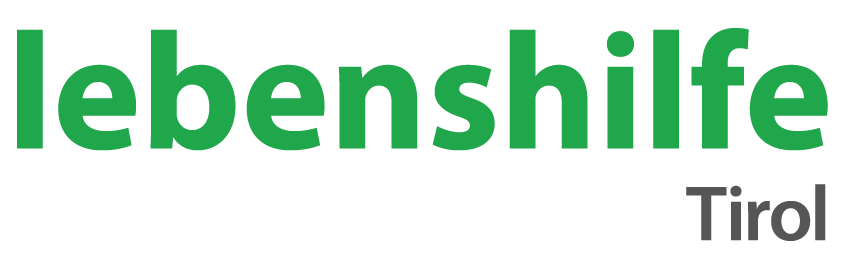 
Kongressanmeldung: ICH. DU. WIR. aktiv für unsere Gesundheit
Bitte vollständig in Blockschrift ausgefüllt bis spätestens ……………………….2022 senden an:Post: 	Verein Lebenshilfe 					oder an den Landesverband /Kongress für und mit Menschen 			die SelbstvertreterInnen der 
 	mit Behinderungen					Lebenshilfe ……………………Pradlerstraße 436020 InnsbruckTel.: 	0043 50 434 1432Mail: 	verein@lebenshilfe.tirolo Frau     	o Herr     NachnameVornameOrganisationStraßePLZ			OrtTelefonFaxE-MailIch brauche die Begleitung meiner/s Unterstützers/in bei der Arbeitsgruppe 	o JA	o NEINDer Name meiner/s Unterstützer/in ist:Ich brauche ein Hotelzimmer							o JA	o NEINMein/e Unterstützer/in braucht ein Hotelzimmer				o JA	o NEINDie Tagungsgebühr inkl. Verpflegung und Rahmenprogramm beträgt pro Person € 170,--.

Wir haben am Tagungsort viele Hotelzimmer um EUR 151,- für ein Einzelzimmer mit Frühstück vorbestellt. Die Doppelzimmer kosten EUR 167,- mit Frühstück.Die Hotelzimmer sind extra zu bezahlen. Ein Hinweis auf die Verwendung von Fotos und auf Befragungen ist auf der Rückseite vermerkt.FOTOHINWEIS
Information gemäß Artikel 13 Datenschutz-GrundverordnungWir behalten uns vor, im Rahmen des Selbstvertreterkongresses Fotos aufzunehmen und diese zum Zweck der Dokumentation und Berichterstattung auf unserer Webseite (www.lebenshilfe.tsn.at), in unseren Sozialen Medien (Facebook und Instagram) und in unseren Printmedien (Lebenswelt) zu veröffentlichen. Weiters behalten wir uns vor, Fotos im Rahmen einer Presseausendung zum Zweck der Berichterstattung über unsere Veranstaltungen an lokale Medien zu übermitteln.Es kann sein, dass Sie als Teilnehmer*in unserer Veranstaltung auf Fotos erkennbar sind. Wenn Sie das nicht wünschen, bitten wir Sie, unsere Fotograf*innen darauf aufmerksam zu machen. Wir werden Ihren Wunsch berücksichtigen. Sollten dennoch Fotos von Ihnen veröffentlicht werden, bitten wir Sie um Mitteilung an die E-Mail-Adresse verein@lebenshilfe.at.Rechtsgrundlagen: Bei der Aufnahme und Veröffentlichung von Fotos stützen wir uns auf unsere berechtigten Interessen (Artikel 6 Absatz 1 litera f Datenschutz-Grundverordnung und § 12 Absatz 2 Ziffer 4 Datenschutzgesetz). Ohne diese Fotoverwendung wäre uns eine effektive Dokumentation und Berichterstattung über unseren Kongress und damit eine zweckentsprechende Öffentlichkeitsarbeit nicht möglich. Datenübermittlung: Abgesehen von den oben erwähnten Veröffentlichungen und Übermittlungen an Medien werden Ihre Fotos nicht an dritte Personen weitergegeben oder diesen gegenüber offengelegt. Ausnahmen davon bestehen nur dann, wenn wir einen externen Dienstleister beiziehen (z.B. Druckerei) oder Sie uns im Vorfeld Ihre Einwilligung dafür erklärt haben. Speicherdauer: Wir speichern Fotos nur so lange, wie dies für die oben erwähnten Zwecke erforderlich ist. Danach werden Ihre Fotos gelöscht, sofern nach der Datenschutz-Grundverordnung keine andere Rechtsgrundlage für eine länger andauernde Speicherung mehr besteht. Ihre Rechte: Wenn wir Fotos von Ihnen verarbeiten, stehen Ihnen grundsätzlich die Rechte auf Auskunft, Berichtigung, Löschung, Einschränkung der Verarbeitung, Datenübertragbarkeit, Widerspruch und Erhebung einer Beschwerde an die Datenschutzbehörde zu. Weitere Informationen: Verantwortlicher für die Fotoverwendung ist der Verein Lebenshilfe Tirol, ZVR 058821502, mit Sitz in 6020 Innsbruck, Pradlerstraße 43. Unser externer Datenschutzbeauftragter steht Ihnen unter der E-Mail-Adresse datenschutz@pilgermair.at zur Verfügung.BEFRAGUNGENIn manchen Arbeitsgruppen werden auch in anonymen Befragungen Daten erhoben, um damit weiter arbeiten zu können. Das betrifft zB die Arbeitsgruppe zu psychischer Gesundheit.